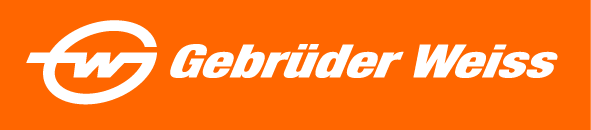 NEWSROOMWEBNEWSTitle:Studenti ČVUT navštívili naši centráluDescription:Pod pokličku přepravy a logistiky jsme na naší centrále v Jenči nechali nahlédnout studenty druhého ročníku Fakulty dopravní na ČVUT.Full text:Logistiku máme v krvi, a proto rádi předáváme znalosti a zkušenosti dalším generacím. Zaměřujeme se přitom na studenty vysokých, středních, ale i základních škol. Pro středoškolské a vysokoškolské studenty navíc pravidelně pořádáme exkurze a stáže, nedávno jsme tak u nás v Jenči přivítali studenty druhého ročníku Fakulty dopravní na ČVUT. „I pro nás to byl nesmírně přínosný den, protože pohledy mladé generace na dopravu a logistiku jsou pro nás velmi důležité,“ říká Jan Kodada, obchodní a marketingový ředitel Gebrüder Weiss ČR. Během celodenní exkurze se studenti v praxi seznámili s detaily z oblasti přepravy a logistiky. Čekala na ně řada praktických informací i zajímavostí o sběrném systému, využívaných technologiích a dalších tématech, které se týkají přeprav a skladování. Měli příležitost ptát se na podrobnosti, které v učebnicích nenajdou, a během inspirativních diskuzí jsme se hodně věnovali také otázce udržitelnosti v dopravě, což je v současnosti stále aktuálnější téma. „Odpovědný přístup k životnímu prostředí je pro nás v Gebrüder Weiss jedna ze čtyř klíčových hodnot, proto nás těší, že se tímto tématem intenzivně zabývají i naši budoucí kolegové a nadšenci do oboru. Rádi jim předáme naše dosavadní zkušenosti, na kterých pak můžou stavět a propojit je s vědomostmi získanými během studia,“ uvedl Jan Kodada, obchodní a marketingový ředitel Gebrüder Weiss ČR.Studenti měli rovněž příležitost nahlédnout do překládkové a logistické části skladu včetně sekcí pro skladování nebezpečných látek, kde jsou implementovány speciální technologie pro dodržení všech standardů bezpečnosti v souladu s požadavky platné legislativy.Věříme, že setkání bylo pro studenty stejně přínosné a inspirativní jako pro nás. Vážíme si všech nápadů a podnětů, které jsme během společně stráveného času získali. FB – GWPředávání znalostí je klíčem k budoucnosti logistiky! My v Gebrüder Weiss se proto rádi dělíme o naše know-how a nedávno jsme měli čest přivítat na naší centrále v Jenči u Prahy studenty druhého ročníku Fakulty dopravní na ČVUT. Studenti se v praxi seznámili s detaily z oblasti přepravy a logistiky, aspekty skladování a dalšími zajímavostmi. Věříme, že setkání pro ně bylo stejně přínosné a inspirativní jako pro nás.LI – GWJsme rádi, že se můžeme podělit o naše logistické znalosti s budoucími generacemi! Nedávno jsme na naší centrále přivítali skvělou skupinu studentů druhého ročníku Fakulty dopravní na ČVUT. Během dopolední exkurze jsme se společně ponořili do světa přepravy a logistiky, prozkoumali praktické aspekty skladování a diskutovali například o udržitelnosti v dopravě. Děkujeme za inspirativní setkání plné nových poznatků!